Утверждено приказом директора ЧПНИ от 19.11.2015г. № 211ПОЛОЖЕНИЕо социально-реабилитационной службе
(социально-трудовая реабилитация, культурно-досуговая деятельность)
Государственного стационарного учреждения социального обслуживания
системы социальной защиты населения «Черкаскульский
психоневрологический интернат»Общие положенияОрганизация Социально-реабилитационной службы (социально-трудовая реабилитация, культурно-массовое обслуживание) (далее - Служба) является важнымнаправлением работы Государственного стационарного учреждения социального обслуживания системы социальной защиты населения «Черкаскульский психоневрологический интернат» (далее - Учреждение).Служба осуществляет свою деятельность под руководством заместителя директора по общим вопросам.Должностные обязанности сотрудников Службы устанавливаются должностными инструкциями, утверждёнными директором Учреждения.Служба в своей деятельности руководствуется КонституциейРоссийской Федерации, указами Президента Российской Федерации, постановлениями и распоряжениями Правительства Российской Федерации, иными нормативными правовыми актами Российской Федерации, нормативными правовыми актами Губернатора	и ПравительстваЧелябинской области, приказами министерства социальных отношений Челябинской, Уставом Учреждения, локальными актами Учреждения, настоящим Положением.Цели и задачиОсновной целью Службы является организация социальной реабилитации граждан, получающих социальные услуги в учреждении (далее - Клиенты учреждения), методическое сопровождение деятельности учреждения в рамках социальной реабилитации.Основными задачами Службы являются:Мониторинг направлений деятельности учреждения, анализ эффективности и прогнозирование деятельности, направленной на социальную реабилитацию Клиентов учреждения;Изучение и внедрение эффективных технологий и форм социального обслуживания;Организация и проведение социально-реабилитационных мероприятий, направленных на психологическую, социокультурную и социально-трудовую реабилитацию Клиентов учреждения.Содержание деятельности СлужбыОрганизация культурно - досуговой деятельности:организация работы кружков/клубов по интересам;разработка и оформление документации по организации кружковой/клубной деятельности в Учреждении (положения о кружках/клубах, расписание клубов, кружков на текущий год, планирование деятельности и т.д.);обеспечение свободного доступа Клиентов учреждения к художественной литературе и периодической печати, организация на базе библиотеки учреждения мероприятий по пропаганде книг;организация и проведение концертных, игровых, шоу - программ силами Клиентов учреждения и приглашённых артистов;организация спортивных, творческих мероприятий, акций и др. среди клиентов учреждения;организация участия Клиентов учреждения в районных, областных спортивных, творческих мероприятиях, акциях и др.;организация культурно - досуговых выездов за пределы территории Учреждения (экскурсии, поездки в кино, театры и др.);создание условий для отправления религиозных обрядов.Организация социально - трудовой реабилитации:предоставление услуг предприятий торговли через организацию выездов за пределы территории Учреждения и выполнение заявок Клиентов учреждения за счёт личных средств Клиентов учреждения;организация участия в трудовых акциях для Клиентов учреждения (в соответствии с ИПР).Методическое сопровождение деятельности учреждения в рамках социальной реабилитации, организация социальной реабилитации Клиентов учреждения:обеспечение и ознакомление сотрудников Учреждения с профессионально важной информацией по вопросам социального обслуживания Клиентов учреждения, предоставление литературы по социальной работе, психологии, медицине и периодических изданий, журналов, публикаций и др.;Организация и развитие опытно-экспериментальной и инновационной деятельности в Учреждении в части социально - реабилитационной деятельности:разработка, оформление новых технологий социальной работы (программ, проектов, форм работы и пр.);анализ реализации и эффективности программных продуктов, применяемых форм работы (внесение соответствующих корректировок, рекомендаций в содержание технологии);участие в конкурсах вариативных программ/проектов различного уровня.Организация работы по оказанию психологической поддержки, проведению психокоррекционной работы:планирование психологических (мониторинговых) исследований на текущий год (разработка и согласование плана проведения, содержаниемероприятий, определение сроков проведения и ответственных исполнителей);выявление Клиентов учреждения с признаками психотравмирующей ситуации;подборка (разработка) инструментария	для проведениямониторинговых исследований (опросники, анкеты, карточки и др.);обследование Клиентов учреждения (по необходимости);оказание психологической поддержки Клиентам учреждения (при необходимости);обобщение и анализ полученных данных (подготовка отчета и предложений по результатам психологического исследования Клиентов учреждения;организация психологической помощи вновь принятым сотрудникам учреждения.3.6. Организация и проведение работы по информированию населения о деятельности Учреждения:выявление, изучение, обобщение и распространение лучшего опыта работы Учреждения через подготовку и размещение статей в отраслевых изданиях;подготовка и размещение информационных материалов (статьи, заметки и др.) в средствах массовой информации;участие в подготовке сюжетов, телепередач совместно с телекомпаниями города и района о направлениях деятельности учреждения;содействие своевременному обновлению информации на сайте Учреждения, подготовка материалов для размещения на других интернет-сайтах;обновление и оформление материала на информационных стендах Учреждения;разработка, выпуск и распространение информационно-справочного материала по актуальным вопросам социального обслуживания клиентов Учреждения (буклеты, брошюры, пособия, информационные листы, рекламные листы, объявления, санитарные бюллетени и пр.);ведение Портфолио достижений Клиентов и Сотрудников Учреждения.Взаимодействие с социальными партнерами, в том числе с общественными организациями:организация работы по привлечению добровольческой и волонтерской помощи (участие в проведении совместных мероприятий, акций, выставок, и т.д.);Формирование аналитической и статистической отчетности:сбор, обобщение и анализ информации по различным направлениям деятельности Службы, Учреждения;планирование по основным направлениям деятельности Учреждения (подготовка перспективного, ежеквартальных, тематических планов работы Учреждения);формирование сводных информационных, статистических, аналитических отчетов о деятельности Учреждения;подготовка писем, информаций, иных порученных документов в соответствии с запросами вышестоящих организаций.ВзаимодействиеРаботники Службы взаимодействуют: Со структурными	подразделениями, службами Учреждения по вопросам организации деятельности, реализации индивидуальных и комплексных программ, организации работы специалистов, вопросов планирования и отчётности, технического исполнения документации. По согласованию с директором Учреждения,	с вышестоящими организациями, государственными структурами, учреждениями, предприятиями, сторонними организациями, а также частными лицами.ПраваРаботники Службы имеют право:Выносить на рассмотрение руководства Учреждения вопросы, касающиеся направлений деятельности, и участвовать в их обсуждении;Принимать участие в работе комиссий, советов, рабочих групп Учреждения. В установленном порядке посещать мероприятия, занятия с Клиентами учреждения; Запрашивать в установленном порядке от других подразделений, служб, сотрудников учреждения	информацию, необходимую для выполнения запланированных мероприятий;Запрашивать в установленном порядке информацию у государственных органов и иных учреждений по вопросам, входящим в их компетенцию, приглашать представителей данных учреждений по согласованию с директором Учреждения.ОтветственностьРуководитель Службы несёт ответственность за:своевременное и качественное выполнение возложенных на Службу функций;организацию труда работников Службы;обеспечение исполнительской и трудовой дисциплины;соблюдение специалистами Службы правил внутреннего трудового распорядка.Работники Службы несут ответственность за:качество и своевременность выполнения возложенных на них задач,достоверность предоставляемой информации;соблюдение кодекса этики социального работника;ведение и сохранность документации Службы;сохранность имущества, оборудования Службы;соблюдение требований действующего законодательства, локальныхнормативных	актов, должностных инструкций, Устава учреждения,настоящего положения.Формы поощрения и наказанияК работникам Службы применяются меры поощрения и наказания, предусмотренные действующим трудовым законодательством, трудовым договором, Правилами внутреннего трудового распорядка, Положением об оплате труда работников учреждения, а также приказами и распоряжениями директора учреждения.Критерии эффективности и оценка труда работников СлужбыКритерии эффективности и оценки работы труда сотрудников Службыопределяются	должностными инструкциями работников, Правиламивнутреннего трудового распорядка и Положением об оплате труда работников учреждения.Организационная структура Службы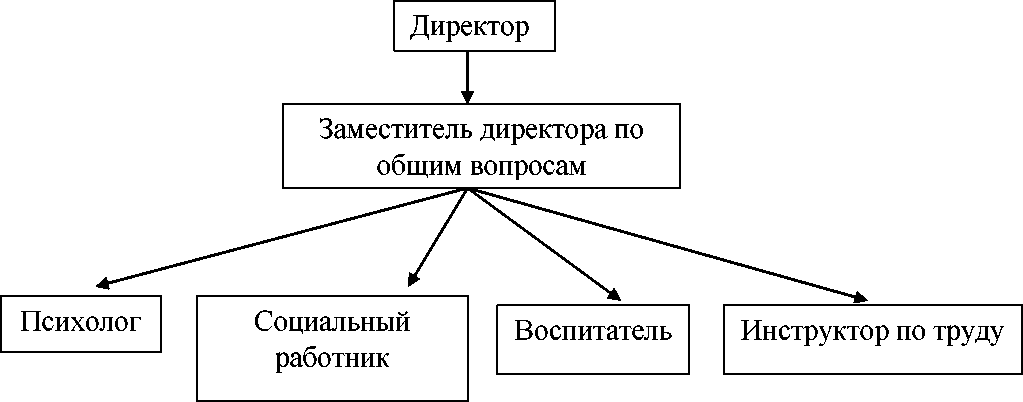 